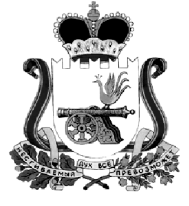 АДМИНИСТРАЦИЯ МУНИЦИПАЛЬНОГО ОБРАЗОВАНИЯ«КАРДЫМОВСКИЙ  РАЙОН» СМОЛЕНСКОЙ ОБЛАСТИ П О С Т А Н О В Л Е Н И Е  от 25.02. 2020    № 00122                                                                                                       В соответствии с постановлением Администрации муниципального образования «Кардымовский район» Смоленской области 02.08.2013 г № 0502 «Об утверждении порядка принятия решений о разработке муниципальных программ, их формирования и реализации в муниципальном образовании  «Кардымовский район» Смоленской области» Администрация муниципального образования «Кардымовский район» Смоленской областип о с т а н о в л я е т:Утвердить муниципальную программу «Поддержка развития общественных объединений в муниципальном образовании «Кардымовский район» Смоленской области». Структурным подразделениям Администрации муниципального образования «Кардымовский район» Смоленской области обеспечить выполнение мероприятий программы.Признать утратившим силу:- постановление Администрации муниципального образования «Кардымовский район» Смоленской области от 10.02.2014 №0096 «Об утверждении  муниципальной программы «Поддержка развития общественных объединений  в муниципальном образовании «Кардымовский район» Смоленской области»;- постановление Администрации муниципального образования «Кардымовский район» Смоленской области от 24.02.2016 №0084 «О внесении изменений в муниципальную программу «Поддержка развития общественных объединений  в муниципальном образовании «Кардымовский район» Смоленской области»;- постановление Администрации муниципального образования «Кардымовский район» Смоленской области от 19.02.2019 №00089 «О внесении изменений в постановление Администрации муниципального образования «Кардымовский район» Смоленской области от 10.02.2014 № 0096. 4. Настоящее постановление опубликовать на официальном сайте Администрации муниципального образования «Кардымовский район» Смоленской области в сети «Интернет». 5. Контроль исполнения настоящего постановления возложить на заместителяГлавы муниципального образования «Кардымовский район» Смоленской области Н.В. Игнатенкову.6. Настоящее постановление вступает в силу со дня его подписания и распространяет своё действие на правоотношения, возникшие с 1 января 2020 года.МУНИЦИПАЛЬНАЯ программа«Поддержка развития общественных объединений в муниципальном образовании «Кардымовский район» Смоленской области»п. Кардымово2020ПАСПОРТмуниципальной программы1. Содержание проблемы и обоснование необходимостиее решения программными методамиНеобходимость принятия  Программы  обусловлена важностью проводимых мероприятий, направленных на  развитие и  поддержку  общественных  организаций и  объединений.Основной целью  Программы  является укрепление институтов гражданского общества,  общественных   объединений   муниципального   образования  Кардымовского района, представляющих интересы различных социальных групп населения. Общественные  организации являются проводником обратной связи между населением и Администрацией  муниципального   образования  «Кардымовский район» Смоленской области. При их помощи органы местного самоуправления Кардымовского района получают информацию об эффективности своих действий, сокращают разрыв между властью и обществом, снижают социальную напряженность, выполняя функцию резонатора, смягчают протестный потенциал населения.Социально ориентированными некоммерческими организациями  муниципального   образования  Кардымовского района ведется активная работа по защите законных прав различных категорий граждан, и Администрация  муниципального   образования  «Кардымовский район» Смоленской области поддерживает подобные инициативы. Одной из основных задач настоящей  Программы  является создание условий для деятельности в системе гражданского общества  общественных   объединений, максимальное использование их потенциала для эффективного решения социально значимых проблем  муниципального   образования  Кардымовский район. Мероприятия  Программы  сгруппированы с учетом их функциональной однородности, взаимосвязанности в соответствии с целями и задачами, на решение которых они направлены.2. Цели, задачи  и целевые показатели программыОсновными целями  Программы  являются:- формирование механизма партнерских отношений между Администрацией муниципального образования «Кардымовский район» Смоленской области и общественными объединениями на основе единства интересов, взаимного доверия, открытости и заинтересованности в позитивных изменениях;- обеспечение социальной и общественной стабильности в  муниципальном образовании «Кардымовский район» Смоленской области.Для достижения целей Программы  по формированию механизма партнерских отношений между Администрацией муниципального образования «Кардымовский район» Смоленской области и общественными объединениями предусматривается решение следующих задач:- предоставление поддержки социально-ориентированным некоммерческим организациям муниципального образования «Кардымовский район» Смоленской области;- обеспечение конструктивного взаимодействия Администрации муниципального образования «Кардымовский район» Смоленской области и общественных объединений в достижении общественного согласия и создания условий для социального и культурного развития муниципального образования «Кардымовский район» Смоленской области. Поэтапное выполнение мероприятий, заложенных в муниципальной программе, позволят достичь следующих целевых показателей:3. Перечень программных мероприятийПеречень программных мероприятий указан в приложении к Программе.4. Обоснование ресурсного обеспечения программыОбщий объем финансирования программы составляет  1404,0 тыс. рублей из средств бюджета муниципального образования «Кардымовский район» Смоленской области, в том числе:в 2020 году – 234,0 тыс. рублей;в 2021 году – 234,0 тыс. рублей;в 2022 году – 234,0 тыс. рублей;в 2023 году – 234,0 тыс. рублей;в 2024 году – 234,0 тыс. рублей;в 2025 году – 234,0 тыс. рублей;5. Механизм реализации программыЗаказчик Программы обеспечивает ее реализацию посредством применения оптимальных методов управления процессом реализации Программы исходя из ее содержания.Заказчик осуществляет управление процессом реализации Программы в соответствии с постановлением Администрации муниципального образования «Кардымовский район» Смоленской области от 02.08.2013 № 502 «Порядок принятия решений о разработке муниципальных программ, их формирования  и реализации в муниципальном образовании «Кардымовский район» Смоленской области», в том числе:- организовывает реализацию программных мероприятий;- корректирует программные мероприятия, сроки их реализации и их ресурсное обеспечение в ходе реализации Программы;- осуществляет сбор информации о ходе выполнения программных мероприятий, подготовку отчетов и заключений по отдельным мероприятиям и в целом по Программе.Исполнители программы несут ответственность за качество и своевременное исполнение программных мероприятий.Корректировка программных мероприятий в ходе реализации Программы осуществляется путем внесения изменений в Программу  и оформляется постановлением Администрации муниципального образования «Кардымовский район» Смоленской области.ПЕРЕЧЕНЬпрограммных мероприятийОб утверждении муниципальной программы «Поддержка развития общественных объединений в муниципальном образовании «Кардымовский район» Смоленской области» Глава муниципального образования «Кардымовский район» Смоленской области                                                                                       П.П. НикитенковУтвержденапостановлением Администрации муниципального образования «Кардымовский район» Смоленской областиот __.__.2020 года № _________Наименование 
Программы муниципальная программа «Поддержка развития общественных объединений в муниципальном образовании «Кардымовский район» Смоленской области»  Основание для 
разработки Программы- Конституция Российской Федерации;- Федеральный закон от 06.10.2003 № 131-ФЗ «Об общих 
принципах организации местного самоуправления в Российской Федерации»;- Федеральный закон от 25.12.2008 № 273-ФЗ «О 
противодействии коррупции»;- Стратегия государственной молодежной политики в 
Российской Федерации, утвержденная распоряжением 
Правительства РФ от 18.12.2006 № 1760-р; 
- Национальный план противодействия коррупции, 
утвержденный Президентом РФ 31.07.2008 № Пр-1568; 
-  постановление Администрации муниципального образования «Кардымовский район» Смоленской области 02.08.2013 г № 0502 «Об утверждении порядка принятия решений о разработке муниципальных программ, их формирования и реализации в муниципальном образовании  «Кардымовский район» Смоленской области»;- № 82-ФЗ «Об общественных объединениях» Федеральный закон от 05 апреля 2010 года;- № 40-ФЗ «О внесении изменений в отдельные законодательные акты Российской Федерации по вопросу поддержки социально ориентированных некоммерческих организаций»Заказчик 
Программы Сектор социальной политики Администрации муниципального образования «Кардымовский район» Смоленской областиРазработчик 
Программы Сектор социальной политики Администрации муниципального образования «Кардымовский район» Смоленской областиЦель и задачи 
Программы Цели Программы:- формирование механизма партнерских отношений между Администрацией муниципального образования «Кардымовский район» Смоленской области и общественными объединениями, расположенными на территории муниципального образования «Кардымовский район» Смоленской области (далее – общественные объединения),  на основе единства интересов, взаимного доверия, открытости и заинтересованности в позитивных изменениях;- обеспечение социальной и общественной стабильности в муниципальном образовании «Кардымовский район» Смоленской области.Задачи Программы:- предоставление поддержки социально-ориентированным некоммерческим организациям муниципального образования «Кардымовский район» Смоленской области;- обеспечение конструктивного взаимодействия Администрации муниципального образования «Кардымовский район» Смоленской области и общественных объединений в достижении общественного согласия и создании условий для социального и культурного развития  муниципального образования «Кардымовский район» Смоленской областиЦелевые показатели Программы -   доля граждан из категории людей с ограниченными возможностями, вовлечённых в участие в культурно-массовые мероприятия различного уровня;-  количество мероприятий, проведённых для категории граждан с ограниченными возможностями общественной организацией общества инвалидов;-  количество мероприятий, проведённых общественной организацией ветерановСроки и этапы 
реализации 
Программы 2020 - 2025 годыОбъемы и 
источники 
финансированияфинансирование программы составляет  1 404,0 тыс. рублей из средств бюджета муниципального образования «Кардымовский район» Смоленской области, в том числе:в 2020 году – 234,0  тыс. рублей.в 2021 году – 234,0 тыс. рублей;в 2022 году – 234,0 тыс. рублей;в 2023 году – 234,0 тыс. рублей;в 2024 году – 234,0 тыс. рублей;            в 2025 году – 234,0 тыс. рублей.№ Наименование показателей2020 год2021год2022год2023год2024год2025год1.доля граждан из категории людей с ограниченными возможностями, вовлечённых в участие в культурно-массовые мероприятия различного уровня, %5-75-75-75-75-75-72.количество мероприятий, проведённых для категории граждан с ограниченными возможностями общественной организацией общества инвалидов, ед.14-1614-1614-1614-1614-1614-163.количество мероприятий, проведённых общественной организацией ветеранов, ед.8-108-108-108-108-108-10Приложение к  муниципальной  программе «Поддержка развития общественных объединений в муниципальном образовании «Кардымовский район» Смоленской области»№п/пНаименованиемероприятияНаименованиемероприятияСрок реализацииИсполнительОбъем финансирования (тыс. руб.)Объем финансирования (тыс. руб.)Объем финансирования (тыс. руб.)Объем финансирования (тыс. руб.)Объем финансирования (тыс. руб.)Объем финансирования (тыс. руб.)Объем финансирования (тыс. руб.)Источник финансирования№п/пНаименованиемероприятияНаименованиемероприятияСрок реализацииИсполнительвсегов том числе по годамв том числе по годамв том числе по годамв том числе по годамв том числе по годамв том числе по годамИсточник финансирования№п/пНаименованиемероприятияНаименованиемероприятияСрок реализацииИсполнительвсего202020212022202320242025Источник финансирования1223456789101112Задача 1. Предоставление поддержки социально ориентированным некоммерческим организациям муниципального образования «Кардымовский район» Смоленской областиЗадача 1. Предоставление поддержки социально ориентированным некоммерческим организациям муниципального образования «Кардымовский район» Смоленской областиЗадача 1. Предоставление поддержки социально ориентированным некоммерческим организациям муниципального образования «Кардымовский район» Смоленской областиЗадача 1. Предоставление поддержки социально ориентированным некоммерческим организациям муниципального образования «Кардымовский район» Смоленской областиЗадача 1. Предоставление поддержки социально ориентированным некоммерческим организациям муниципального образования «Кардымовский район» Смоленской областиЗадача 1. Предоставление поддержки социально ориентированным некоммерческим организациям муниципального образования «Кардымовский район» Смоленской областиЗадача 1. Предоставление поддержки социально ориентированным некоммерческим организациям муниципального образования «Кардымовский район» Смоленской областиЗадача 1. Предоставление поддержки социально ориентированным некоммерческим организациям муниципального образования «Кардымовский район» Смоленской областиЗадача 1. Предоставление поддержки социально ориентированным некоммерческим организациям муниципального образования «Кардымовский район» Смоленской областиЗадача 1. Предоставление поддержки социально ориентированным некоммерческим организациям муниципального образования «Кардымовский район» Смоленской областиЗадача 1. Предоставление поддержки социально ориентированным некоммерческим организациям муниципального образования «Кардымовский район» Смоленской областиЗадача 1. Предоставление поддержки социально ориентированным некоммерческим организациям муниципального образования «Кардымовский район» Смоленской областиЗадача 1. Предоставление поддержки социально ориентированным некоммерческим организациям муниципального образования «Кардымовский район» Смоленской области1Мероприятия по социальной поддержке общественных организаций ветеранов боевых действий, военнослужащих  силовых структурМероприятия по социальной поддержке общественных организаций ветеранов боевых действий, военнослужащих  силовых структур2020-2025общественные объединения в муниципальном образовании «Кардымовский район» Смоленской области (далее - общественные объединения) (по согласованию)_______2Обеспечение деятельности Кардымовской районной общественной организации ветеранов (пенсионеров) войны, труда, Вооруженных сил и правоохранительных органовОбеспечение деятельности Кардымовской районной общественной организации ветеранов (пенсионеров) войны, труда, Вооруженных сил и правоохранительных органов2020-2025Администрация муниципального образования «Кардымовский район» Смоленской области» (далее – Администрация),финансовое управление Администрации муниципального образования «Кардымовский район» Смоленской области  (далее – финансовое управление)630,0105,0105,0105,0105,0105,0105,0Районный  бюджет4Обеспечение деятельности общественной организации Кардымовского районного общества инвалидовОбеспечение деятельности общественной организации Кардымовского районного общества инвалидов2020-2025Администрация,финансовое управление774,0129129129129129129Районный  бюджетИтого:в том числе:средства районного бюджетаИтого:в том числе:средства районного бюджетаИтого:в том числе:средства районного бюджетаИтого:в том числе:средства районного бюджетаИтого:в том числе:средства районного бюджета1404,01404,0234234234234234234234234234234234234Задача 2. Обеспечение конструктивного взаимодействия Администрации муниципального образования «Кардымовский район» Смоленской области и общественных объединений в достижении общественного согласия и создании условий для социального и культурного развития  муниципального образования «Кардымовский район» Смоленской областиЗадача 2. Обеспечение конструктивного взаимодействия Администрации муниципального образования «Кардымовский район» Смоленской области и общественных объединений в достижении общественного согласия и создании условий для социального и культурного развития  муниципального образования «Кардымовский район» Смоленской областиЗадача 2. Обеспечение конструктивного взаимодействия Администрации муниципального образования «Кардымовский район» Смоленской области и общественных объединений в достижении общественного согласия и создании условий для социального и культурного развития  муниципального образования «Кардымовский район» Смоленской областиЗадача 2. Обеспечение конструктивного взаимодействия Администрации муниципального образования «Кардымовский район» Смоленской области и общественных объединений в достижении общественного согласия и создании условий для социального и культурного развития  муниципального образования «Кардымовский район» Смоленской областиЗадача 2. Обеспечение конструктивного взаимодействия Администрации муниципального образования «Кардымовский район» Смоленской области и общественных объединений в достижении общественного согласия и создании условий для социального и культурного развития  муниципального образования «Кардымовский район» Смоленской областиЗадача 2. Обеспечение конструктивного взаимодействия Администрации муниципального образования «Кардымовский район» Смоленской области и общественных объединений в достижении общественного согласия и создании условий для социального и культурного развития  муниципального образования «Кардымовский район» Смоленской областиЗадача 2. Обеспечение конструктивного взаимодействия Администрации муниципального образования «Кардымовский район» Смоленской области и общественных объединений в достижении общественного согласия и создании условий для социального и культурного развития  муниципального образования «Кардымовский район» Смоленской областиЗадача 2. Обеспечение конструктивного взаимодействия Администрации муниципального образования «Кардымовский район» Смоленской области и общественных объединений в достижении общественного согласия и создании условий для социального и культурного развития  муниципального образования «Кардымовский район» Смоленской областиЗадача 2. Обеспечение конструктивного взаимодействия Администрации муниципального образования «Кардымовский район» Смоленской области и общественных объединений в достижении общественного согласия и создании условий для социального и культурного развития  муниципального образования «Кардымовский район» Смоленской областиЗадача 2. Обеспечение конструктивного взаимодействия Администрации муниципального образования «Кардымовский район» Смоленской области и общественных объединений в достижении общественного согласия и создании условий для социального и культурного развития  муниципального образования «Кардымовский район» Смоленской областиЗадача 2. Обеспечение конструктивного взаимодействия Администрации муниципального образования «Кардымовский район» Смоленской области и общественных объединений в достижении общественного согласия и создании условий для социального и культурного развития  муниципального образования «Кардымовский район» Смоленской областиЗадача 2. Обеспечение конструктивного взаимодействия Администрации муниципального образования «Кардымовский район» Смоленской области и общественных объединений в достижении общественного согласия и создании условий для социального и культурного развития  муниципального образования «Кардымовский район» Смоленской областиЗадача 2. Обеспечение конструктивного взаимодействия Администрации муниципального образования «Кардымовский район» Смоленской области и общественных объединений в достижении общественного согласия и создании условий для социального и культурного развития  муниципального образования «Кардымовский район» Смоленской области11Организация культурно-массовых мероприятий, направленных на поддержку духовных ценностей и здорового образа жизни2020-2025Администрация; женсовет; отдел культуры Администрации муниципального образования «Кардымовский район» Смоленской области (далее – Отдел культуры); общественные объединения (по согласованию)-------22Содействие   созданию рабочих мест и улучшению  условий труда инвалидов – членов      Всероссийского общества инвалидов (ВОИ)2020-2025Администрация;финансовое управление; общественные организации (по согласованию)_______33Проведение льготной подпискидля инвалидов и ветеранов на  периодические газетные издания2020-2025редакция районной газеты «Знамя труда» - Кардымово_______44Сохранение мест захоронения и реконструкция памятников защитникам Отечества, увековечение памяти погибших при защите Отечества2020-2025Отдел культуры,общественные организации (по согласованию)_______Итого:в том числе:средства районного бюджетаИтого:в том числе:средства районного бюджетаИтого:в том числе:средства районного бюджетаИтого:в том числе:средства районного бюджетаИтого:в том числе:средства районного бюджета-------Всего по программе:в том числе:средства районного бюджетаВсего по программе:в том числе:средства районного бюджетаВсего по программе:в том числе:средства районного бюджетаВсего по программе:в том числе:средства районного бюджетаВсего по программе:в том числе:средства районного бюджета1 404,01 404,0234,0234,0234,0234,0234,0234,0234,0234,0234,0234,0234,0234,0